樹德家商104學年美容科參加2016 OMC世界盃(韓國-首爾)國際美髮大賽得獎名單比賽日期：105年3月28~29日 地點：韓國-首爾榮獲4金1銅項       目名次班級姓名指導老師男士時尚類潮流剪髮組-校際組第一名331郭雅芳曾素美男士時尚類潮流剪髮組-校際組第三名331張靖敏曾素美男士時尚類潮流剪髮組-校際組團體第一名331郭雅芳張靖敏侯宜辰曾素美女士時尚類日間髮型組-校際組第四名331郭雅芳曾素美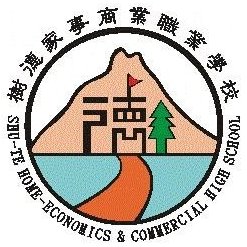 樹德家104學年度第二學期各項活動剪影樹德家104學年度第二學期各項活動剪影樹德家104學年度第二學期各項活動剪影樹德家104學年度第二學期各項活動剪影辦理單位：美容科活動名稱：2016OMC世界盃美容、美髮技能競賽活動日期：105年03月28日活動地點：韓國首爾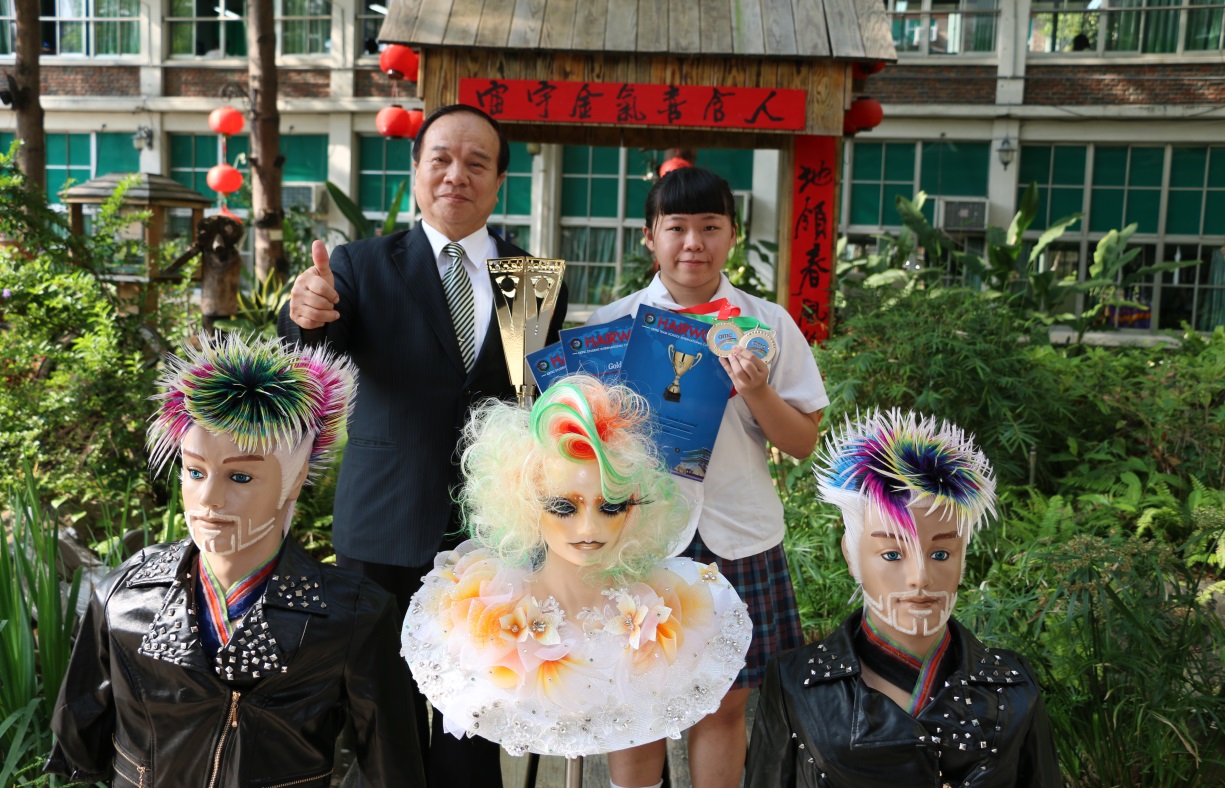 ※郭雅芳同學與校長合影※郭雅芳同學與校長合影※郭雅芳同學與校長合影※郭雅芳同學與校長合影※郭雅芳同學與校長合影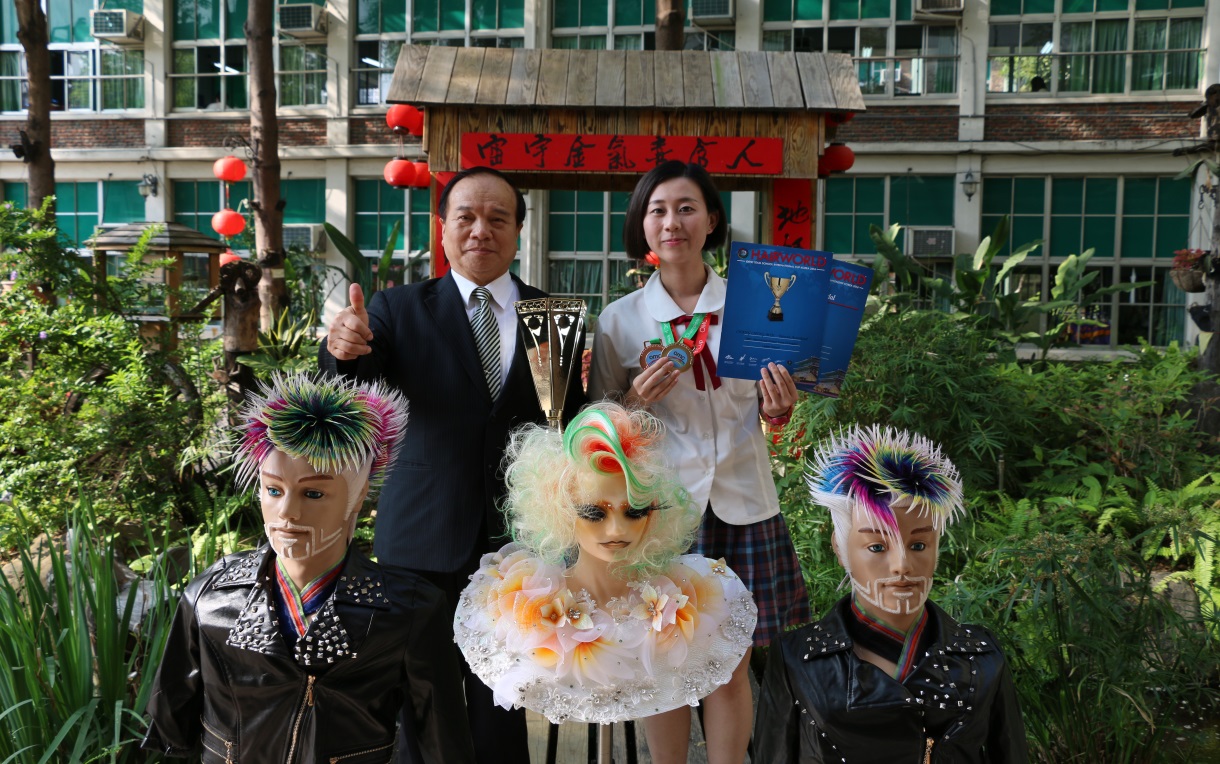 ※張靖敏同學與校長合影※張靖敏同學與校長合影※張靖敏同學與校長合影※張靖敏同學與校長合影※張靖敏同學與校長合影樹德家104學年度第二學期各項活動剪影樹德家104學年度第二學期各項活動剪影樹德家104學年度第二學期各項活動剪影樹德家104學年度第二學期各項活動剪影辦理單位：美容科+. 活動名稱：2016OMC世界盃美容、美髮技能競賽活動日期：105年03月28日活動地點：韓國首爾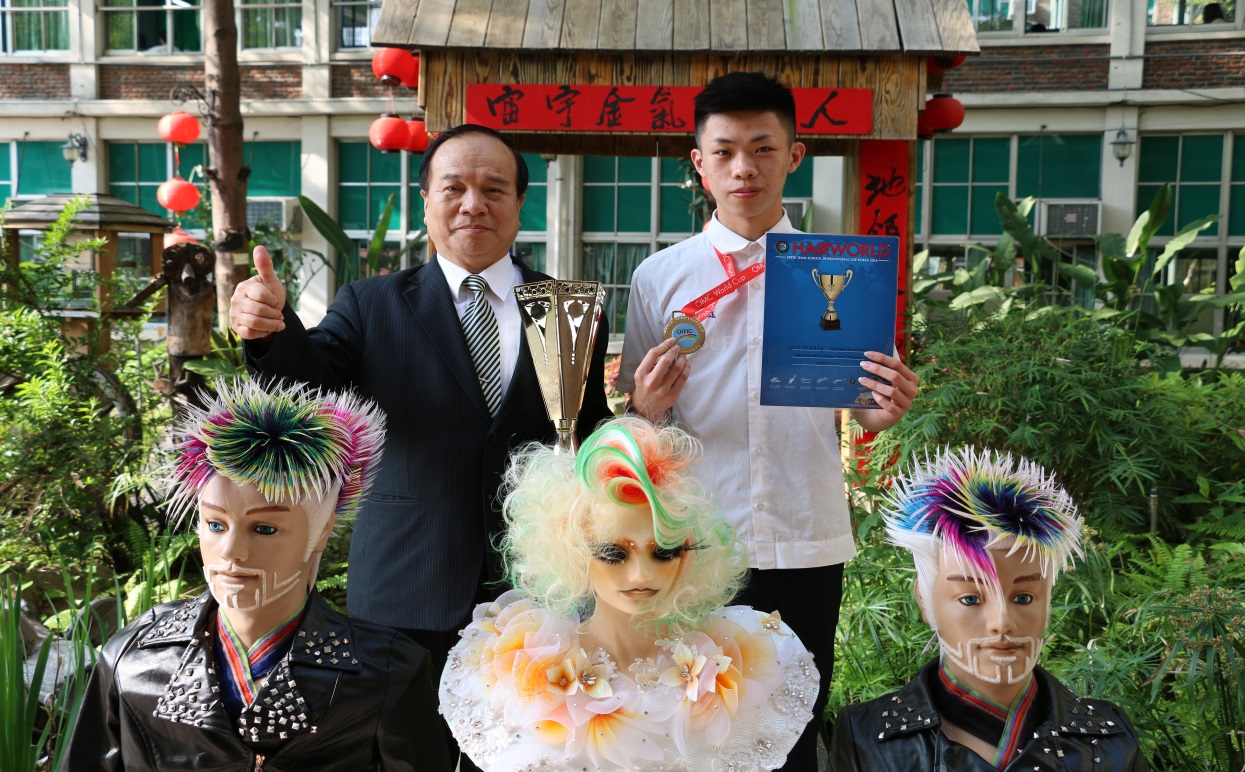 ※侯宜辰同學與校長合影※侯宜辰同學與校長合影※侯宜辰同學與校長合影※侯宜辰同學與校長合影※侯宜辰同學與校長合影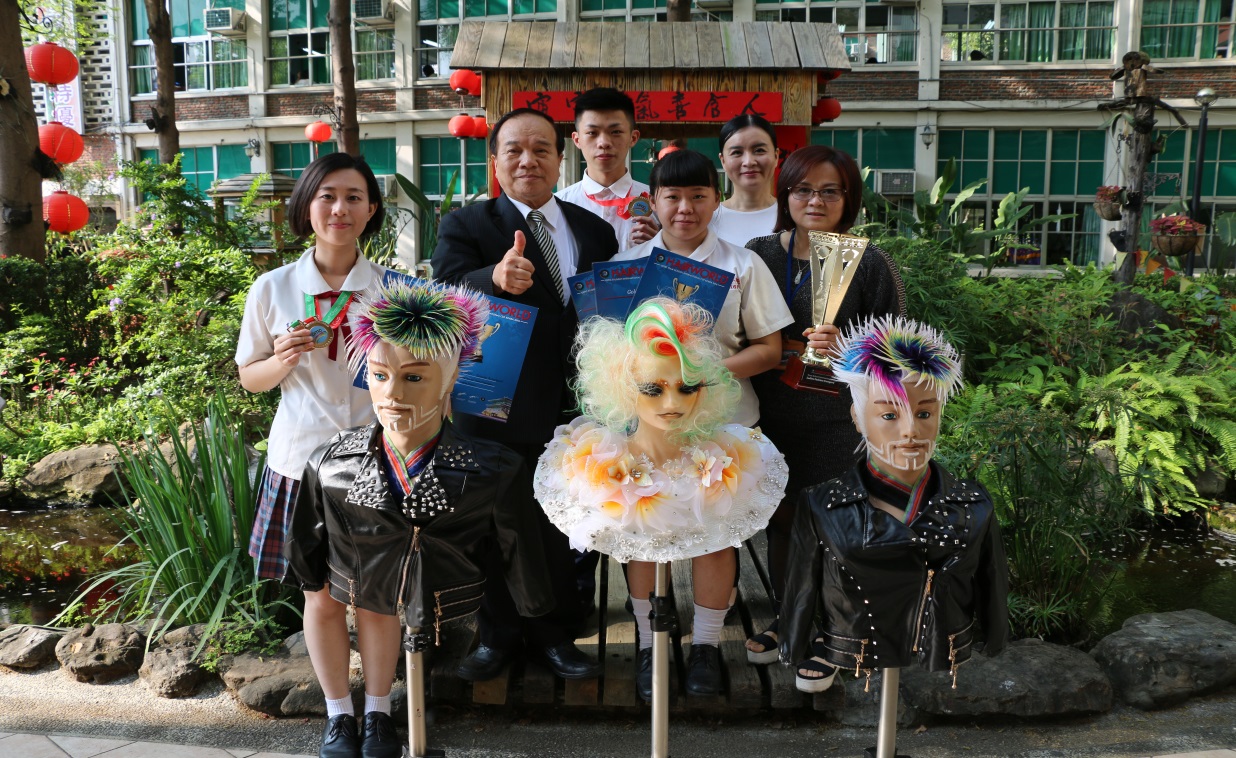 ※獲獎同學與校長合照※獲獎同學與校長合照※獲獎同學與校長合照※獲獎同學與校長合照※獲獎同學與校長合照